Publicado en Barcelona el 11/07/2019 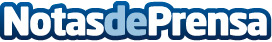 Propertybuyers by Somrie y Nexitum crean la mayor franquicia de Personal Shoppers Inmobiliarios en EspañaEn un acuerdo cerrado en Julio de 2019, las principales marcas de Personal Shopper Inmobiliario en España, Property Buyers, SomRIE y Nexitum, crean una Joint Venture para el desarrollo de la primera franquicia de Personal Shopper Inmobiliario a nivel nacional, ya con más de 50 agentes activosDatos de contacto:César SánchezDirector de Expansión de PropertyBuyers by Somrie93 112 20 20Nota de prensa publicada en: https://www.notasdeprensa.es/propertybuyers-by-somrie-y-nexitum-crean-la Categorias: Franquicias Inmobiliaria Emprendedores Consumo http://www.notasdeprensa.es